FAKULTAS KEGURUAN DAN ILMU PENDIDIKAN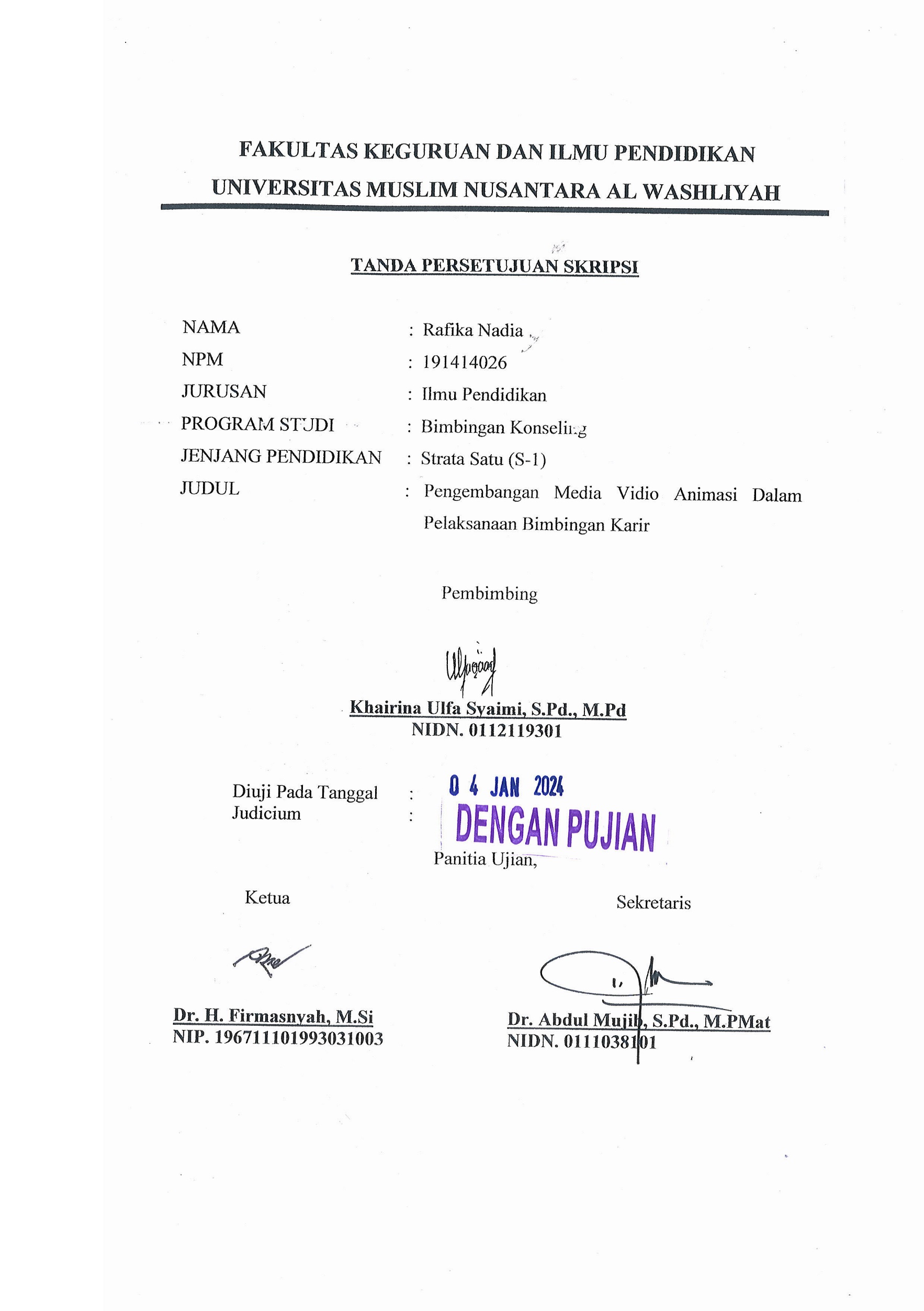 UNIVERSITAS MUSLIM NUSANTARA AL WASHLIYAHTANDA PERSETUJUAN SKRIPSINama	: 	Rafika Nadia NPM	: 	191414026Jurusan	: 	Pendidikan Bimbingan dan konseling Program Studi	: 	Bimbingan dan KonselingJenjang Pendidikan	: 	Strata Satu (S-1)Judul	: 	Pengembangan Media Video Animasi dalam Pelaksanaan Bimbingan Karier pada Siswa SMK Negeri 1 Lubuk Pakam T.A 2022/2023Disetujui Dan disahkan oleh:PembimbingKhairina Ulfa Syaimi, S.Pd., M.PdNIDN. 0112119301Diuji Pada Tanggal	: Yudisium		:Panitia UjianKetua,Sekretaris,Dr. H. Firmansyah, M.SiDr. Abdul Mujib, S.Pd., M.PMatNIP. 1967111019993031003 NIDN. 0111038101